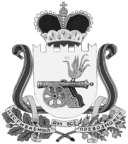 АДМИНИСТРАЦИЯВЯЗЬМА-БРЯНСКОГО СЕЛЬСКОГО ПОСЕЛЕНИЯВЯЗЕМСКОГО РАЙОНА  СМОЛЕНСКОЙ ОБЛАСТИП О С Т А Н О В Л Е Н И Еот 24.08.2012                                                                                                         № 33	В соответствии с Федеральным законом от 21 ноября 2011 года № 329-ФЗ «О внесении изменений в отдельные законодательные акты Российской Федерации в связи с совершенствованием государственного управления в области противодействия коррупции»	Администрация Вязьма-Брянского сельского поселения Вяземского района Смоленской области     п о с т а н о в л я е т:Внести в постановление Администрации Вязьма-Брянского сельского поселения Вяземского района Смоленской области от 22.02.2011 № 2 «О мерах по реавлизации отдельных положений Федерального закона «О противодействии коррупции» изменение, изложив пункт 1 в следующей редакции:		«1. Установить, что гражданин Российской Федерации, замещавший должность муниципальной службы, включенную в перечень должностей муниципальной службы, при назначении на которые граждане и при замещении которых муниципальные служащие обязаны представлять сведения о своих доходах, об имуществе и обязательствах имущественного характера своих супруги (Супруга) и несовершеннолетних детей, утвержденный решением Совета депутатов Вязьма-Брянского сельского поселения Вяземского района Смоленской области от 29.12.2010 № 24, в течение двух лет после увольнения с муниципальной службы:		а) имеет право замещать на условиях трудового договора должности в организации и (или) выполнять в данной организации работы (оказывать данной организации услуги) в течение месяца стоимостью более ста тысяч рублей на условиях гражданско-правового договора (гражданско-правовых договоров), если отдельные функции государственного, муниципального (административного) управления данной организацией входили в должностные (служебные) обязанности муниципального служащего, с согласия соответствующей комиссии по соблюдению требований к служебному поведению муниципальных служащих и урегулированию конфликта интересов;		б) обязан при заключении трудовых или гражданско-правовых договоров на выполнение работ (оказание услуг), указанных в подпункте «а», настоящего пункта, сообщать работодателю сведения о последнем месте своей службы с соблюдением законодательства Российской Федерации о государственной тайне.».		2. Настоящее постановление вступает в силу после его обнародования.Глава АдминистрацииВязьма-Брянского   сельского поселенияВяземского района Смоленской области                                         В.П. ШайтороваО внесении изменения в постановление Администрации Вязьма-Брянского сельского поселения Вяземского района Смоленской области «О мерах по реализации отдельных положений Федерального закона «О противодействии коррупции»